1	خلفيةتُقدَّم المِنَح بغرض تعزيز الشمول ومشاركة الدول الأعضاء في الأحداث والأنشطة التي ينظمها الاتحاد، وذلك تحقيقاً للهدف الرئيسي المتمثل في تعزيز الخبرة التقنية في مجال الاتصالات وتكنولوجيا المعلومات والاتصالات، ولا سيما في البلدان النامية.وحتى 31 ديسمبر 2018، كان تقديم المِنح محكوماً بالأمر الإداري رقم 07/05، المؤرخ 30 مارس 2007، بشأن "سياسة تقديم المنح لأغراض الأنشطة المموَّلة من ميزانية الاتحاد العادية". ووفقاً لهذا الأمر الإداري، فالدول الأعضاء المستحقة للحصول على المنح المموَّلة من ميزانية الاتحاد العادية هي تلك المعترَف بأنها أقل البلدان نمواً (LDC)، وكذلك البلدان المنخفضة الدخل التي لا يتجاوز الناتج المحلي الإجمالي للفرد فيها 2 000 دولار أمريكي. وقد أعطيت الأولوية للطلبات المقدمة من أقل البلدان نمواً. وفي حال عدم كفاية التمويل لتغطية جميع الطلبات الصالحة، تقدَّم المنح على نحو يعزز التوزيع المنصف بما يشمل التوزان بين الجنسين والتوزيع الجغرافي.ويكلّف القرار 213 (دبي، 2018) لمؤتمر المندوبين المفوضين، بشأن تدابير تحسين مِنح الاتحاد وترويجها وتعزيزها، المجلس باستعراض المعايير القائمة لتقديم مِنح الاتحاد وبتقديم توصيات إلى الأمين العام بشأنها، بغية تحسينها وترويجها وتعزيزها. وسيتولى الأمين العام مراجعة الأمر الإداري ذي الصلة آخذاً في اعتباره توصيات المجلس.2	مقترح مراجعة سياسة تقديم المنح لأغراض الأنشطة المموَّلة من ميزانية الاتحاد العاديةتُقترح السياسة التالية للمِنح المقدمة إلى مندوبي الدول الأعضاء المستحقة طالبي الدعم المالي من الاتحاد لحضور الأحداث والأنشطة التي ينظمها بتمويل من ميزانيته العادية. ويجوز أن تقدِّم هذه الأحداث والأنشطة، التي قد تنظمها الأمانة العامة أو أي من المكاتب الثلاثة، مِنحاً لحضورها إذا خُصصت ميزانية محددة لهذا الغرض.1.2	معايير الاستحقاق والتقديم والاختيارتطبَّق المعايير التالية في حدود الميزانية المعتمدة للحدث أو النشاط ذي الصلة، وفي غضون المهلة المحددة لتقديم الطلبات:(1	الدول الأعضاء المستحقة للحصول على منح الاتحاد هي تلك التي تصنفها الأمم المتحدة بأنها بلدان نامية، بما في ذلك أيضاً أقل البلدان نمواً والدول الجزرية الصغيرة النامية والبلدان النامية غير الساحلية (الجدول 1 في الملحق) والبلدان التي تمر اقتصاداتها بمرحلة انتقالية (الجدول 2 في الملحق).(2	لن يُنظر في تقديم المنح إلى البلدان النامية المرتفعة الدخل المدرجة في قائمة البلدان النامية إلا رهناً بتوفر الموارد وبعد الوفاء أولاً بالطلبات المقدمة من سائر الدول الأعضاء المستحقة المصنفة بأنها منخفضة الدخل، ومتوسطة الدخل من الشريحة الدنيا، ومتوسطة الدخل من الشريحة العليا.(3	يجوز تقديم المنح أيضاً إلى ممثلي أعضاء قطاعات الاتحاد (باستثناء الكيانات الربحية) والأوساط الأكاديمية تبعاً لطبيعة الحدث أو النشاط ذي الصلة. وتُنشأ قاعدة بيانات تبيّن أعضاء القطاعات الربحيين وغير الربحيين. ولن يُنظر في تقديم المنح إلى أعضاء القطاعات/الأوساط الأكاديمية إلا رهناً بتوفر الموارد وبعد الوفاء أولاً بالطلبات المقدمة من الدول الأعضاء المستحقة.(4	يجوز تقديم منحة واحدة كاملة، أو منحة واحدة جزئية أو منحتين جزئيتين لكل دولة عضو مستحقة/كيان مستحق.	وتشمل المنحة الكاملة تذكرة طيران ذهاباً وإياباً على الدرجة الاقتصادية عبر أقصر/أوفر مسار مباشر من البلد الأصلي إلى مكان انعقاد الحدث/النشاط، فضلاً عن بدل يومي لتغطية مصروفات الإقامة والوجبات والمصروفات النثرية.	وتشمل المنحة الجزئية تذكرة طيران ذهاباً وإياباً على الدرجة الاقتصادية أو بدلاً يومياً. وفي حالة المنح الجزئية، يتحمل الاتحاد تكلفة تذاكر الطيران أو بدل الإعاشة اليومي، وتغطي الدولة العضو المعنية/الكيان المعني باقي المنحة. ويُشجَّع على تقديم المنح الجزئية قدر الإمكان لضمان كفاءة استخدام الأموال المتاحة.(5	يراعَى ما يلي عند تقديم المنح:-	خبرة المرشَّح المهنية، ووظيفته الحالية، والفائدة العملية التي يعتزم تحقيقها من المعارف والخبرات التي سيكتسبها؛-	المرشحون المساهمون إسهاماً مهماً في أعمال الحدث أو النشاط ذي الصلة، بمن فيهم مقدمو المساهمات الخطية؛-	المرشحون الذين يضطلعون بدور محدد (كالمتحدثين والمشاركين في حلقات النقاش، على سبيل المثال) في الحدث أو النشاط الذي يلتمسون الحصول على منحة لحضوره.-	المرشحون المنتمون إلى الدول الأعضاء/الكيانات المستحقة غير المستفيدين من أي منح مؤخراً.(6	تقدَّم المنح على نحو عادل وشفاف بهدف الحفاظ على التوزيع الجغرافي العادل والتوازن بين الجنسين وإشراك المندوبين ذوي الإعاقة وذوي الاحتياجات المحددة. وينبغي، بوجه خاص، توسيع نطاق برنامج المِنح لتمكين المندوبين ذوي الإعاقة والمندوبين ذوي الاحتياجات المحددة من المشاركة في أعمال الاتحاد، وذلك في حدود القيود الحالية للميزانية.(7	لا يُعد طلب المنحة صالحاً إلا إذا كان مقدماً وموقّعاً على النحو الواجب من طرف جهة الاتصال الوطنية المعيّنة و/أو مسؤول كبير تابع لإدارة الدولة العضو أو العضو في القطاع (باستثناء الكيانات الربحية) أو الهيئة الأكاديمية، بحسب الأحوال.(8	لا يُنظر في تقديم منح إلى المسؤولين على أرفع المستويات (رؤساء الدول، رؤساء الحكومات، الوزراء، نواب الوزراء، أمناء الدول أو نظراؤهم، الدبلوماسيون الرفيعون).(9	لا تقدَّم المنح لحضور المؤتمرات التي تُبرم في إطارها معاهدات (مؤتمر المندوبين المفوضين، والمؤتمرات العالمية والإقليمية للاتصالات الراديوية، والمؤتمرات العالمية للاتصالات الدولية) واجتماعات مجلس الاتحاد.2.2	تدابير مواصلة ترويج المِنحيُشار بوضوح إلى معايير تقديم المنح، بما فيها معايير استحقاقها، في رسائل الدعوات إلى حضور الأحداث والأنشطة التي تتيح فرصة الحصول على منح. وتحدَّث هذه المعايير بانتظام، حسب اللزوم، استناداً إلى التوصيات المقدمة من مجلس الاتحاد وفقاً للقرار 213 (دبي، 2018) لمؤتمر المندوبين المفوضين، بشأن تدابير تحسين مِنح الاتحاد وترويجها وتعزيزها.وتُشجَّع الدول الأعضاء/الكيانات في رسائل الدعوات إلى حضور الأحداث والأنشطة التي تتيح فرصة الحصول على منح على النظر في تحقيق التوازن بين الجنسين وإشراك المندوبين ذوي الإعاقة والمندوبين ذوي الاحتياجات المحددة عند اقتراح أسماء المندوبين المستحقين للحصول على المِنح.ويُنشأ موقع إلكتروني خاص بالمنح ليكون مستودعاً لجميع المعلومات المتعلقة بمِنح الاتحاد، يتضمن قائمة سنوية بالأحداث والأنشطة التي تتيح فرصة الحصول على منح، فضلاً عن إرشادات للمستفيدين منها.3.2	تقديم تقارير عن المِنحوفقاً للأحكام ذات الصلة من القرار 213 (دبي، 2018) الصادر عن مؤتمر المندوبين المفوضين، يُعدّ تقرير سنوي عن المِنح لتقديمه إلى مجلس الاتحاد ويتضمن، من جملة مسائل، معلومات وتحليل بشأن قطاعات الاتحاد والأمانة العامة، وعدد المنح المقدمة بحسب المناطق والبلدان، ومسائل المساواة بين الجنسين وتلك المتعلقة بالأشخاص ذوي الإعاقة/والأشخاص ذوي الاحتياجات المحددة، والنفقات.الملحق 1: الدول الأعضاء المستحقة للحصول على المنح المموَّلة من ميزانية الاتحاد العاديةالدول الأعضاء المستحقة للحصول على منح هي تلك التي تصنفها الأمم المتحدة بأنها بلدان نامية، وتشمل أقل البلدان نمواً والدول الجزرية الصغيرة النامية والبلدان النامية غير الساحلية (الجدول 1) والبلدان التي تمر اقتصاداتها بمرحلة انتقالية (الجدول 2).الجدول 1المصدر: تقرير الأمم المتحدة "الحالة والتوقعات الاقتصادية في العالم لعام 2019".الجدول 2المصدر: تقرير الأمم المتحدة "الحالة والتوقعات الاقتصادية في العالم لعام 2019".___________المجلس 2019
جنيف، 20-10 يونيو 2019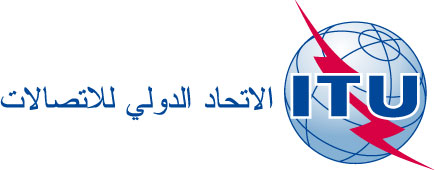 بند جدول الأعمال: ADM 27الوثيقة C19/31-A18 أبريل 2019الأصل: بالإنكليزيةتقرير من الأمين العامتقرير من الأمين العامتحسين مِنَح الاتحاد وترويجها وتعزيزهاتحسين مِنَح الاتحاد وترويجها وتعزيزهاملخصكلّف القرار 213 (دبي، 2018) لمؤتمر المندوبين المفوضين المجلس باستعراض المعايير القائمة لتقديم مِنح الاتحاد وبتقديم توصيات إلى الأمين العام بشأنها، بغية تحسينها وترويجها وتعزيزها.تقدم هذه الوثيقة لمحة عامة عن المِنَح، والهدف منها، ومعايير استحقاقها واختيار الدول الأعضاء المستفيدة منها، وأهميتها كأداة يمكنها أن تكون فعّالة في تعزيز بناء القدرات في ضوء سرعة الابتكار التكنولوجي وزيادة تقارب الخدمات. كما يُرفَق بها ملحق يورد قائمة بالدول الأعضاء المستحقة للحصول على مِنح.الإجراء المطلوبيُدعى المجلس إلى النظر في هذا التقرير وإقرار معايير تقديم المنح._________المراجعالقرار 213 (دبي، 2018)البلدان الناميةالبلدان الناميةالبلدان الناميةالبلدان الناميةالبلدأقل البلدان نمواًالدول الجزرية الصغيرة النامية البلدان النامية غير الساحليةإفريقيامنخفض الدخل (995 دولاراً أمريكياً أو أقل)منخفض الدخل (995 دولاراً أمريكياً أو أقل)منخفض الدخل (995 دولاراً أمريكياً أو أقل)منخفض الدخل (995 دولاراً أمريكياً أو أقل)إفريقيابنن✓إفريقيابوركينا فاصو✓✓إفريقيابوروندي✓✓إفريقياجمهورية إفريقيا الوسطى✓✓إفريقياتشاد✓✓إفريقياجمهورية الكونغو الديمقراطية✓إفريقياإريتريا✓إفريقياإثيوبيا✓✓إفريقياغامبيا✓إفريقياغينيا✓إفريقياغينيا-بيساو✓✓إفريقياليبيريا✓إفريقيامدغشقر✓إفريقياملاوي✓✓إفريقيامالي✓✓إفريقياموزامبيق✓إفريقياالنيجر✓✓إفريقيارواندا✓✓إفريقياالسنغال✓إفريقياسيراليون✓إفريقياجنوب السودان✓✓إفريقياتنزانيا✓إفريقياتوغو✓إفريقياأوغندا✓✓إفريقيازمبابوي✓إفريقيامتوسط الدخل من الشريحة الدنيا (996 دولاراً أمريكياً – 3895 دولاراً أمريكياً)متوسط الدخل من الشريحة الدنيا (996 دولاراً أمريكياً – 3895 دولاراً أمريكياً)متوسط الدخل من الشريحة الدنيا (996 دولاراً أمريكياً – 3895 دولاراً أمريكياً)متوسط الدخل من الشريحة الدنيا (996 دولاراً أمريكياً – 3895 دولاراً أمريكياً)إفريقياأنغولا✓إفريقياكابو في‍ردي✓إفريقياالكاميرونإفريقياجمهورية الكونغوإفريقياكوت ديفوارإفريقياإسواتيني✓إفريقياغاناإفريقياكينياإفريقياليسوتو✓✓إفريقيانيجيرياإفريقياسان تومي وبرينسيبي✓✓إفريقيازامبيا✓✓البلدان النامية البلدان النامية البلدان النامية البلدان النامية البلدأقل البلدان نمواًالدول الجزرية الصغيرة الناميةالبلدان النامية غير الساحليةإفريقيامتوسط الدخل من الشريحة العليا (3896 دولاراً أمريكياً – 12 055 دولاراً أمريكياً)متوسط الدخل من الشريحة العليا (3896 دولاراً أمريكياً – 12 055 دولاراً أمريكياً)متوسط الدخل من الشريحة العليا (3896 دولاراً أمريكياً – 12 055 دولاراً أمريكياً)متوسط الدخل من الشريحة العليا (3896 دولاراً أمريكياً – 12 055 دولاراً أمريكياً)إفريقيابوتسوانا✓إفريقياغينيا الاستوائيةإفريقياغابونإفريقياموريشيوس✓إفريقياناميبياإفريقياجنوب إفريقياإفريقيامرتفع الدخل (12 056 دولاراً أمريكياً فما فوق)مرتفع الدخل (12 056 دولاراً أمريكياً فما فوق)مرتفع الدخل (12 056 دولاراً أمريكياً فما فوق)مرتفع الدخل (12 056 دولاراً أمريكياً فما فوق)إفريقياسيشيل✓الأمريكتانمنخفض الدخل (995 دولاراً أمريكياً أو أقل)منخفض الدخل (995 دولاراً أمريكياً أو أقل)منخفض الدخل (995 دولاراً أمريكياً أو أقل)منخفض الدخل (995 دولاراً أمريكياً أو أقل)الأمريكتانهايتي✓✓الأمريكتانمتوسط الدخل من الشريحة الدنيا (996 دولاراً أمريكياً – 3895 دولاراً أمريكياً)متوسط الدخل من الشريحة الدنيا (996 دولاراً أمريكياً – 3895 دولاراً أمريكياً)متوسط الدخل من الشريحة الدنيا (996 دولاراً أمريكياً – 3895 دولاراً أمريكياً)متوسط الدخل من الشريحة الدنيا (996 دولاراً أمريكياً – 3895 دولاراً أمريكياً)الأمريكتاندولة بوليفيا المتعددة القوميات✓الأمريكتانالسلفادورالأمريكتانهندوراسالأمريكتاننيكاراغواالأمريكتانمتوسط الدخل من الشريحة العليا (3896 دولاراً أمريكياً – 12 055 دولاراً أمريكياً)متوسط الدخل من الشريحة العليا (3896 دولاراً أمريكياً – 12 055 دولاراً أمريكياً)متوسط الدخل من الشريحة العليا (3896 دولاراً أمريكياً – 12 055 دولاراً أمريكياً)متوسط الدخل من الشريحة العليا (3896 دولاراً أمريكياً – 12 055 دولاراً أمريكياً)الأمريكتانبليـز✓الأمريكتانالبرازيلالأمريكتانكولومبياالأمريكتانكوستاريكاالأمريكتانكوبا✓الأمريكتاندومينيكا✓الأمريكتانالجمهورية الدومينيكية✓الأمريكتانإكوادورالأمريكتانغرينادا✓الأمريكتانغواتيمالاالأمريكتانغيانا✓الأمريكتانجامايكا✓الأمريكتانالمكسيكالأمريكتانباراغواي✓الأمريكتانبيـروالأمريكتانسانت لوسيا✓الأمريكتانسانت فنسنت وغرينادين✓الأمريكتانسورينام✓الأمريكتانفنـزويلاالأمريكتانمرتفع الدخل (12 056 دولاراً أمريكياً فما فوق)مرتفع الدخل (12 056 دولاراً أمريكياً فما فوق)مرتفع الدخل (12 056 دولاراً أمريكياً فما فوق)مرتفع الدخل (12 056 دولاراً أمريكياً فما فوق)الأمريكتانأنتيغوا وبربودا✓الأمريكتانالأرجنتينالأمريكتانالبهاما✓الأمريكتانبربادوس✓الأمريكتانشيليالأمريكتانبنماالأمريكتانسانت كيتس ونيفيس✓الأمريكتانترينيداد وتوباغو✓الأمريكتانأوروغوايالبلدان الناميةالبلدان الناميةالبلدان الناميةالبلدان الناميةالبلدأقل البلدان نمواًالدول الجزرية الصغيرة الناميةالبلدان النامية غير الساحليةالدول العربيةمنخفض الدخل (995 دولاراً أمريكياً أو أقل)منخفض الدخل (995 دولاراً أمريكياً أو أقل)منخفض الدخل (995 دولاراً أمريكياً أو أقل)منخفض الدخل (995 دولاراً أمريكياً أو أقل)الدول العربيةجزر القُمر✓✓الدول العربيةالصومال✓الدول العربيةالجمهورية العربية السوريةالدول العربيةاليمن✓الدول العربيةمتوسط الدخل من الشريحة الدنيا (996 دولاراً أمريكياً – 3895 دولاراً أمريكياً)متوسط الدخل من الشريحة الدنيا (996 دولاراً أمريكياً – 3895 دولاراً أمريكياً)متوسط الدخل من الشريحة الدنيا (996 دولاراً أمريكياً – 3895 دولاراً أمريكياً)متوسط الدخل من الشريحة الدنيا (996 دولاراً أمريكياً – 3895 دولاراً أمريكياً)الدول العربيةجيبوتي✓الدول العربيةمصرالدول العربيةموريتانيا✓الدول العربيةالمغربالدول العربيةالسودان✓الدول العربيةتونسالدول العربيةمتوسط الدخل من الشريحة العليا (3896 دولاراً أمريكياً – 12 055 دولاراً أمريكياً)متوسط الدخل من الشريحة العليا (3896 دولاراً أمريكياً – 12 055 دولاراً أمريكياً)متوسط الدخل من الشريحة العليا (3896 دولاراً أمريكياً – 12 055 دولاراً أمريكياً)متوسط الدخل من الشريحة العليا (3896 دولاراً أمريكياً – 12 055 دولاراً أمريكياً)الدول العربيةالجزائرالدول العربيةالعراقالدول العربيةالأردنالدول العربيةلبنانالدول العربيةليبياالدول العربيةمرتفع الدخل (12 056 دولاراً أمريكياً فما فوق)مرتفع الدخل (12 056 دولاراً أمريكياً فما فوق)مرتفع الدخل (12 056 دولاراً أمريكياً فما فوق)مرتفع الدخل (12 056 دولاراً أمريكياً فما فوق)الدول العربيةالبحرين✓الدول العربيةالكويتالدول العربيةعُمانالدول العربيةقطرالدول العربيةالمملكة العربية السعوديةالدول العربيةالإمارات العربية المتحدةآسيا والمحيط الهادئمنخفض الدخل (995 دولاراً أمريكياً أو أقل)منخفض الدخل (995 دولاراً أمريكياً أو أقل)منخفض الدخل (995 دولاراً أمريكياً أو أقل)منخفض الدخل (995 دولاراً أمريكياً أو أقل)آسيا والمحيط الهادئأفغانستان✓✓آسيا والمحيط الهادئجمهورية كوريا الشعبية الديمقراطيةآسيا والمحيط الهادئجمهورية نيبال✓✓آسيا والمحيط الهادئمتوسط الدخل من الشريحة الدنيا (996 دولاراً أمريكياً – 3895 دولاراً أمريكياً)متوسط الدخل من الشريحة الدنيا (996 دولاراً أمريكياً – 3895 دولاراً أمريكياً)متوسط الدخل من الشريحة الدنيا (996 دولاراً أمريكياً – 3895 دولاراً أمريكياً)متوسط الدخل من الشريحة الدنيا (996 دولاراً أمريكياً – 3895 دولاراً أمريكياً)آسيا والمحيط الهادئبنغلاديش✓آسيا والمحيط الهادئبوتـان✓✓آسيا والمحيط الهادئكمبوديا✓آسيا والمحيط الهادئالهندآسيا والمحيط الهادئإندونيسياآسيا والمحيط الهادئكيريباتي✓✓آسيا والمحيط الهادئجمهورية لاو الديمقراطية الشعبية✓✓آسيا والمحيط الهادئميكرونيزيا✓آسيا والمحيط الهادئمنغوليا✓آسيا والمحيط الهادئميانمار✓آسيا والمحيط الهادئباكستانآسيا والمحيط الهادئبابوا غينيا الجديدة✓آسيا والمحيط الهادئالفلبينآسيا والمحيط الهادئجزر سليمان✓✓آسيا والمحيط الهادئسري لانكاآسيا والمحيط الهادئتيمور-ليشتي✓✓آسيا والمحيط الهادئفانواتو✓✓آسيا والمحيط الهادئفيتنامالبلدان الناميةالبلدان الناميةالبلدان الناميةالبلدان الناميةالبلدأقل البلدان نمواًالدول الجزرية الصغيرة الناميةالبلدان النامية غير الساحليةآسيا والمحيط الهادئمتوسط الدخل من الشريحة العليا (3896 دولاراً أمريكياً – 12 055 دولاراً أمريكياً)متوسط الدخل من الشريحة العليا (3896 دولاراً أمريكياً – 12 055 دولاراً أمريكياً)متوسط الدخل من الشريحة العليا (3896 دولاراً أمريكياً – 12 055 دولاراً أمريكياً)متوسط الدخل من الشريحة العليا (3896 دولاراً أمريكياً – 12 055 دولاراً أمريكياً)آسيا والمحيط الهادئالصينآسيا والمحيط الهادئفيجي✓آسيا والمحيط الهادئجمهورية إيران الإسلاميةآسيا والمحيط الهادئماليزياآسيا والمحيط الهادئملديف✓آسيا والمحيط الهادئجزر مارشال✓آسيا والمحيط الهادئناورو✓آسيا والمحيط الهادئساموا✓آسيا والمحيط الهادئتايلاندآسيا والمحيط الهادئتونغا✓آسيا والمحيط الهادئتوفالو✓✓آسيا والمحيط الهادئمرتفع الدخل (12 056 دولاراً أمريكياً فما فوق)مرتفع الدخل (12 056 دولاراً أمريكياً فما فوق)مرتفع الدخل (12 056 دولاراً أمريكياً فما فوق)مرتفع الدخل (12 056 دولاراً أمريكياً فما فوق)آسيا والمحيط الهادئبروني دار السلامآسيا والمحيط الهادئجمهورية كورياآسيا والمحيط الهادئسنغافورة✓أوروبامتوسط الدخل من الشريحة العليا (3896 دولاراً أمريكياً – 12 055 دولاراً أمريكياً)متوسط الدخل من الشريحة العليا (3896 دولاراً أمريكياً – 12 055 دولاراً أمريكياً)متوسط الدخل من الشريحة العليا (3896 دولاراً أمريكياً – 12 055 دولاراً أمريكياً)متوسط الدخل من الشريحة العليا (3896 دولاراً أمريكياً – 12 055 دولاراً أمريكياً)أوروباتركياCالبلدان التي تمر اقتصاداتها بمرحلة انتقاليةالبلدان التي تمر اقتصاداتها بمرحلة انتقاليةالبلدان التي تمر اقتصاداتها بمرحلة انتقاليةالبلدان التي تمر اقتصاداتها بمرحلة انتقاليةالبلدأقل البلدان نمواًالدول الجزرية الصغيرة الناميةالبلدان النامية غير الساحليةكومنولث الدول المستقلةمنخفض الدخل (995 دولاراً أمريكياً أو أقل)منخفض الدخل (995 دولاراً أمريكياً أو أقل)منخفض الدخل (995 دولاراً أمريكياً أو أقل)منخفض الدخل (995 دولاراً أمريكياً أو أقل)كومنولث الدول المستقلةطاجيكستان✓كومنولث الدول المستقلةمتوسط الدخل من الشريحة الدنيا (996 دولاراً أمريكياً – 3895 دولاراً أمريكياً)متوسط الدخل من الشريحة الدنيا (996 دولاراً أمريكياً – 3895 دولاراً أمريكياً)متوسط الدخل من الشريحة الدنيا (996 دولاراً أمريكياً – 3895 دولاراً أمريكياً)متوسط الدخل من الشريحة الدنيا (996 دولاراً أمريكياً – 3895 دولاراً أمريكياً)كومنولث الدول المستقلةقيرغيزستان✓كومنولث الدول المستقلةأوزبكستان✓كومنولث الدول المستقلةمتوسط الدخل من الشريحة العليا (3896 دولاراً أمريكياً – 12 055 دولاراً أمريكياً)متوسط الدخل من الشريحة العليا (3896 دولاراً أمريكياً – 12 055 دولاراً أمريكياً)متوسط الدخل من الشريحة العليا (3896 دولاراً أمريكياً – 12 055 دولاراً أمريكياً)متوسط الدخل من الشريحة العليا (3896 دولاراً أمريكياً – 12 055 دولاراً أمريكياً)كومنولث الدول المستقلةأرمينيا✓كومنولث الدول المستقلةأذربيجان✓كومنولث الدول المستقلةبيلاروسكومنولث الدول المستقلةكازاخستان✓كومنولث الدول المستقلةالاتحاد الروسيكومنولث الدول المستقلةتركمانستان✓أوروبامتوسط الدخل من الشريحة الدنيا (996 دولاراً أمريكياً – 3895 دولاراً أمريكياً)متوسط الدخل من الشريحة الدنيا (996 دولاراً أمريكياً – 3895 دولاراً أمريكياً)متوسط الدخل من الشريحة الدنيا (996 دولاراً أمريكياً – 3895 دولاراً أمريكياً)متوسط الدخل من الشريحة الدنيا (996 دولاراً أمريكياً – 3895 دولاراً أمريكياً)أوروباجورجياأوروبامولدوفـا✓أوروباأوكرانياأوروبامتوسط الدخل من الشريحة العليا (3896 دولاراً أمريكياً – 12 055 دولاراً أمريكياً)متوسط الدخل من الشريحة العليا (3896 دولاراً أمريكياً – 12 055 دولاراً أمريكياً)متوسط الدخل من الشريحة العليا (3896 دولاراً أمريكياً – 12 055 دولاراً أمريكياً)متوسط الدخل من الشريحة العليا (3896 دولاراً أمريكياً – 12 055 دولاراً أمريكياً)أوروباألبانياأوروباالبوسنة والهرسكأوروباالجبل الأسودأوروبامقدونيا الشمالية✓أوروباصربيا